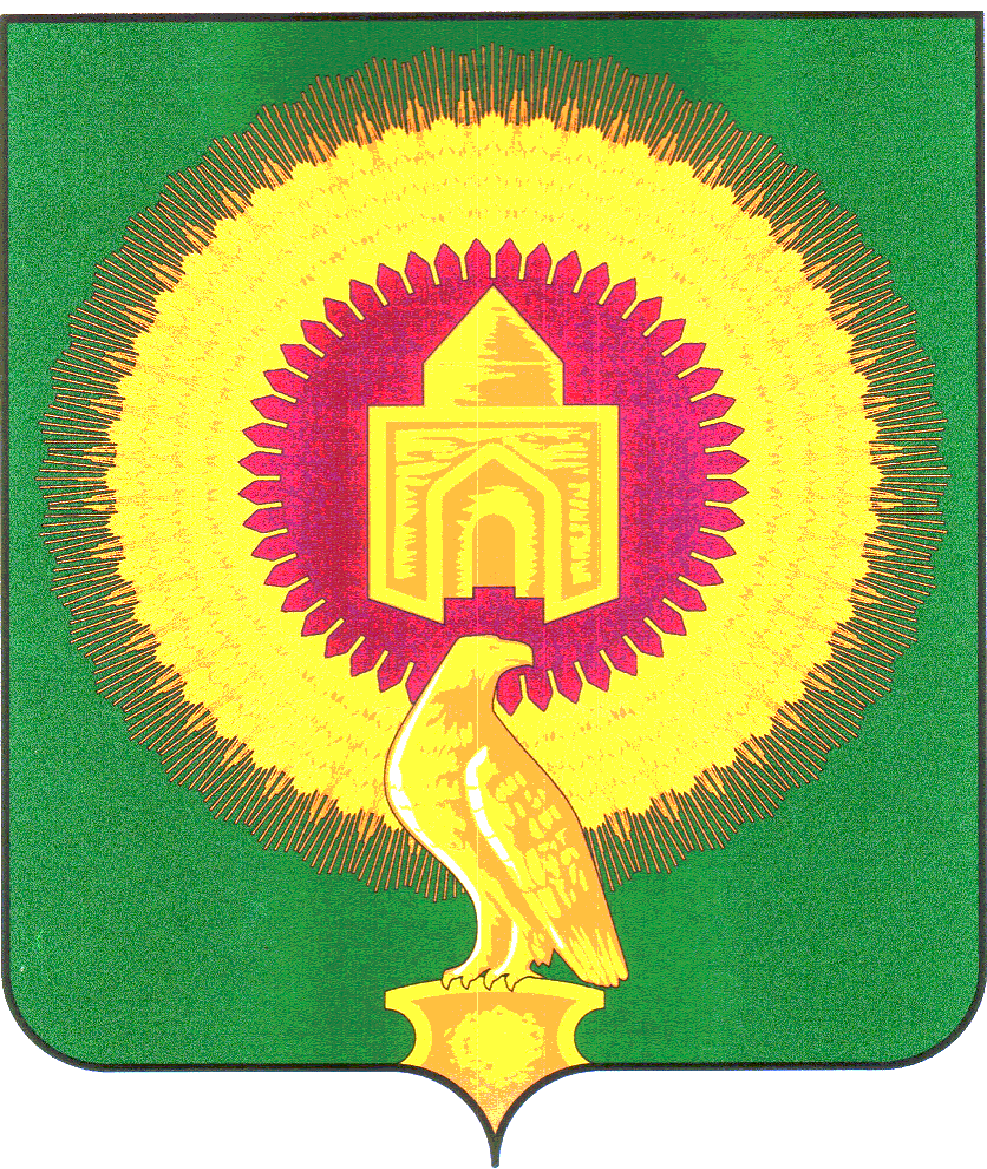 СОВЕТ  ДЕПУТАТОВБОРОДИНОВСКОГО СЕЛЬСКОГО ПОСЕЛЕНИЯРЕШЕНИЕОт  19.08. 2016г   № 23с. БородиновкаОб утверждении отчета об исполнении бюджета Бородиновского сельскогопоселения за 1полугодие  2016 года.Заслушав доклад начальника финансового отдела Долбиловой Л.Н. «Об исполнении  бюджета  Бородиновского сельского поселения за 1 полугодие 2016 года», Совет депутатов Бородиновского сельского поселенияРЕШАЕТ:Утвердить отчет об исполнении бюджета сельского поселения за 1 полугодие  2016 года по доходам в сумме  2988,58  тыс. рублей, по расходам  2960,56 тыс. рублей:в разрезе доходов согласно приложению 1      по распределению расходов по разделам и подразделам классификации расходов бюджета согласно приложению 2;     по ведомственной структуре расходов бюджета согласно приложению 3;Глава Бородиновскогосельского поселения:                                             С.И. Мананников		Приложение 1к решению Совета ДепутатовБородиновского сельского поселения  «Об  исполнении   бюджета Бородиновского сельского поселения  за 1 полугодие  2016 год» от 19.08.2016 года  №  23Исполнение бюджета по доходам  за 2016 год  Бородиновского сельского поселения Исполнение бюджета по доходам  за 2016 год  Бородиновского сельского поселения Исполнение бюджета по доходам  за 2016 год  Бородиновского сельского поселения Тыс. руб.Код бюджетной классификации Российской ФедерацииНаименование доходовФактическое исполнение бюджета за  6 месяцев 2016 годаДоходы бюджета - Всего2988,581 00 00000 00 0000 000Налоговые и неналоговые доходы167,90182 1 01 00000 00 0000 000Налог на прибыль, доходы18,27182 1 01 02000 01 0000 110Налог на доходы физических лиц18,27182 1 0102010010000 110Налог на доходы физических лиц с доходов, облагаемых по налоговой ставке, установленной пунктом 1 статьи 224 Налогового кодекса Российской Федерации, за исключением доходов, полученных физическими лицами, зарегистрированными в качестве индивидуальных предпринимателей, частных нотариусов и других лиц, занимающихся  частной практикой14,9618210102020010000110Налог на доходы физических лиц с доходов, полученных от осуществления деятельности физическими лицами, зарегистрированными в качестве индивидуальных предпринимателей, нотариусов, занимающихся частной практикой, адвокатов, учредивших адвокатские кабинеты и других лиц, занимающихся частной практикой в соответствии со статьей227 НК РФ0,0018210102030010000110Налог на доходы физических лиц с доходов, полученных физическими лицами в соответствии со статьей 228 НК РФ3,31182 1 05 00000 00 0000 000Налог на совокупный доход60,77182 1 05 03010 01 0000 110Единый сельскохозяйственный налог60,77182 1 05 03020 01 0000 110Единый сельскохозяйственный налог0182 1 06 00000 00 0000 000Налоги на имущество66,30182 1 06 01000 00 0000 110Налог на имущество физических лиц33,60182 1 06 01030 10 0000 110Налог на имущество физических лиц, взимаемый по ставкам33,60182 1 06 06000 00 0000 110Земельный налог32,7182 1 06 06030 00 0000 110Земельный налог, взимаемый по ставкам3,39182 1 06 06033 10 0000 110Земельный налог, взимаемый по ставкам3,39182 1 06 06040 00 0000 110Земельный налог с физических лиц29,31182 1 06 06043 10 0000 110Земельный налог с физических лиц , обладающих земельными участками29,31818 1 08 00000 00 0000 000Государственная пошлина, сборы12,40818 1 08 04020 01 0000 110Государственная пошлина за совершение нотариальных действий12,4818 1 11 05025 10 0000 120Доходы получаемые в виде арендной платы, а также средства от  продажи права на заключение договоров аренды на земли находящиеся в собственности поселения0,00818 111 09045 10 0000 1202,50818 1 13 00000 00 0000 000Прочие доходы7,66818 1 13 01995 10 0000 130Прочие доходы от оказания платных услуг (работ) получателями средств бюджетов поселений7,66818 2 00 00000 00 0000 000Безвозмездные поступления2820,68818 2 02 01001 10 0000 151Дотации на выравнивание уровня бюджетной обеспеченности979,00818 2 02 01003 10 0000 151Дотации бюджетам поселений на поддержку мер по обеспечению сбалансированности бюджетов1624,75818 2 02 02999 10 0000 151Прочие субсидии бюджетам поселений0,00818 2 02 03024 10 0000 151Субвенции бюджетам поселений на выполнение 13,97818 2 02 04014 10 0000 151Межбютжетные трансферты передаваемые бюджетам поселений на выполнение полномочий158,168182 02 03015 10 0000 151Субвенции бюджетам на осуществление первичного воинского учета44,80Приложение № 2                                                     к решению Совета депутатов Бородиновского сельского поселения " Об исполнении бюджета Бородиновского сельского поселения за  1 полугодие2016год" от 19.08..2016 года  № 23 Приложение № 2                                                     к решению Совета депутатов Бородиновского сельского поселения " Об исполнении бюджета Бородиновского сельского поселения за  1 полугодие2016год" от 19.08..2016 года  № 23 Приложение № 2                                                     к решению Совета депутатов Бородиновского сельского поселения " Об исполнении бюджета Бородиновского сельского поселения за  1 полугодие2016год" от 19.08..2016 года  № 23 Расходы бюджета сельского поселения за 6 месяцев 2016год по разделам и подразделам классификации расходов бюджетаРасходы бюджета сельского поселения за 6 месяцев 2016год по разделам и подразделам классификации расходов бюджетаРасходы бюджета сельского поселения за 6 месяцев 2016год по разделам и подразделам классификации расходов бюджетаРасходы бюджета сельского поселения за 6 месяцев 2016год по разделам и подразделам классификации расходов бюджетаНаименование КФСРРазделПодразделсуммаОбщегосударственные вопросы011010,18Другие общегосударственные вопросы01130,00Обеспечение деятельности финансовых, налоговых и таможенных органов и органов финансового (финансово-бюджетного) надзора0106204,94Функционирование Правительства Российской Федерации, высших исполнительных органов государственной власти субъектов Российской Федерации, местных администраций0104520,20Функционирование высшего должностного лица субъекта Российской Федерации и муниципального образования0102285,04Национальная оборона0228,07Мобилизационная и вневойсковая подготовка020328,07Национальная экономика0495,81Дорожное хозяйство (дорожные фонды)040995,81Жилищно-коммунальное хозяйство05340,53Благоустройство0503278,19Другие вопросы в области жилищно-коммунального хозяйства050562,34культура и кинематография081310,30Культура08011310,3Социальное обеспечение граждан1013,97Социальное обеспечение граждан100313,97Физическая культура и спорт11161,70Физическая культура1101161,702960,56Приложение №3                                                        к решению Совета депутатов Бородиновского сельского поселения " Об исполнении бюджета Бородиновского сельского поселения за 1 полугодие 2016год" от19.08.2016 года  №23Приложение №3                                                        к решению Совета депутатов Бородиновского сельского поселения " Об исполнении бюджета Бородиновского сельского поселения за 1 полугодие 2016год" от19.08.2016 года  №23Приложение №3                                                        к решению Совета депутатов Бородиновского сельского поселения " Об исполнении бюджета Бородиновского сельского поселения за 1 полугодие 2016год" от19.08.2016 года  №23Приложение №3                                                        к решению Совета депутатов Бородиновского сельского поселения " Об исполнении бюджета Бородиновского сельского поселения за 1 полугодие 2016год" от19.08.2016 года  №23Приложение №3                                                        к решению Совета депутатов Бородиновского сельского поселения " Об исполнении бюджета Бородиновского сельского поселения за 1 полугодие 2016год" от19.08.2016 года  №23Приложение №3                                                        к решению Совета депутатов Бородиновского сельского поселения " Об исполнении бюджета Бородиновского сельского поселения за 1 полугодие 2016год" от19.08.2016 года  №23Приложение №3                                                        к решению Совета депутатов Бородиновского сельского поселения " Об исполнении бюджета Бородиновского сельского поселения за 1 полугодие 2016год" от19.08.2016 года  №23Приложение №3                                                        к решению Совета депутатов Бородиновского сельского поселения " Об исполнении бюджета Бородиновского сельского поселения за 1 полугодие 2016год" от19.08.2016 года  №23Приложение №3                                                        к решению Совета депутатов Бородиновского сельского поселения " Об исполнении бюджета Бородиновского сельского поселения за 1 полугодие 2016год" от19.08.2016 года  №23Расходы бюджета  сельского поселения за 6 месяцев 2016год по ведомственной структуре расходов Бородиновского сельского поселенияРасходы бюджета  сельского поселения за 6 месяцев 2016год по ведомственной структуре расходов Бородиновского сельского поселенияРасходы бюджета  сельского поселения за 6 месяцев 2016год по ведомственной структуре расходов Бородиновского сельского поселенияРасходы бюджета  сельского поселения за 6 месяцев 2016год по ведомственной структуре расходов Бородиновского сельского поселенияРасходы бюджета  сельского поселения за 6 месяцев 2016год по ведомственной структуре расходов Бородиновского сельского поселенияРасходы бюджета  сельского поселения за 6 месяцев 2016год по ведомственной структуре расходов Бородиновского сельского поселенияРасходы бюджета  сельского поселения за 6 месяцев 2016год по ведомственной структуре расходов Бородиновского сельского поселенияРасходы бюджета  сельского поселения за 6 месяцев 2016год по ведомственной структуре расходов Бородиновского сельского поселенияРасходы бюджета  сельского поселения за 6 месяцев 2016год по ведомственной структуре расходов Бородиновского сельского поселенияРасходы бюджета  сельского поселения за 6 месяцев 2016год по ведомственной структуре расходов Бородиновского сельского поселенияРасходы бюджета  сельского поселения за 6 месяцев 2016год по ведомственной структуре расходов Бородиновского сельского поселенияРасходы бюджета  сельского поселения за 6 месяцев 2016год по ведомственной структуре расходов Бородиновского сельского поселенияРасходы бюджета  сельского поселения за 6 месяцев 2016год по ведомственной структуре расходов Бородиновского сельского поселенияРасходы бюджета  сельского поселения за 6 месяцев 2016год по ведомственной структуре расходов Бородиновского сельского поселения(тыс. руб.)(тыс. руб.)(тыс. руб.)НаименованиеНаименованиеМинМинРзРзПРПРЦСРЦСРЦСРВРСуммаСуммаСуммаНаименованиеНаименованиеМинМинРзРзПРПРЦСРЦСРЦСРВРСуммаСуммаСуммаАДМИНИСТРАЦИЯ БОРОДИНОВСКОГО СЕЛЬСКОГО ПОСЕЛЕНИЯ ВАРНЕНСКОГО МУНИЦИПАЛЬНОГО РАЙОНА ЧЕЛЯБИНСКОЙ ОБЛАСТИАДМИНИСТРАЦИЯ БОРОДИНОВСКОГО СЕЛЬСКОГО ПОСЕЛЕНИЯ ВАРНЕНСКОГО МУНИЦИПАЛЬНОГО РАЙОНА ЧЕЛЯБИНСКОЙ ОБЛАСТИ8188182960,552960,552960,55ОБЩЕГОСУДАРСТВЕННЫЕ ВОПРОСЫОБЩЕГОСУДАРСТВЕННЫЕ ВОПРОСЫ818818010100001010,181010,181010,18Функционирование высшего должностного лица субъекта Российской Федерации и муниципального образованияФункционирование высшего должностного лица субъекта Российской Федерации и муниципального образования81881801010202285,04285,04285,04Рукоодство и управление в сфере установленных функций органов государственной власти субъектов Российской Федерации и органов местного самоуправленияРукоодство и управление в сфере установленных функций органов государственной власти субъектов Российской Федерации и органов местного самоуправления81881801010202990042000099004200009900420000285,04285,04285,04Глава муниципального образованияГлава муниципального образования81881801010202990042030199004203019900420301285,04285,04285,04Фонд оплаты труда государственных(муниципальных) органовФонд оплаты труда государственных(муниципальных) органов81881801010202990042030199004203019900420301121218,92218,92218,92Взносы по обязательному социальному страхованию на выплаты денежного содержания и иные выплаты работникам государственных(муниципальных) органовВзносы по обязательному социальному страхованию на выплаты денежного содержания и иные выплаты работникам государственных(муниципальных) органов8188180101020299004203019900420301990042030112966,1266,1266,12Функционирование Правительства Российской Федерации, высших исполнительных органов государственной власти субъектов Российской Федерации, местных администрацийФункционирование Правительства Российской Федерации, высших исполнительных органов государственной власти субъектов Российской Федерации, местных администраций81881801010404520,20520,20520,20Рукоодство и управление в сфере установленных функций органов государственной власти субъектов Российской Федерации и органов местного самоуправленияРукоодство и управление в сфере установленных функций органов государственной власти субъектов Российской Федерации и органов местного самоуправления81881801010404990042000099004200009900420000520,20520,20520,20Центральный аппаратЦентральный аппарат81881801010404990042040199004204019900420401520,20520,20520,20Фонд оплаты труда государственных(муниципальных) органовФонд оплаты труда государственных(муниципальных) органов81881801010404990042040199004204019900420401121218,39218,39218,39Взносы по обязательному социальному страхованию на выплаты денежного содержания и иные выплаты работникам государственных(муниципальных) органовВзносы по обязательному социальному страхованию на выплаты денежного содержания и иные выплаты работникам государственных(муниципальных) органов8188180101040499004204019900420401990042040112964,5664,5664,56 Прочая закупка товаров, работ и услуг для государственных (муниципальных) нужд Прочая закупка товаров, работ и услуг для государственных (муниципальных) нужд81881801010404990042040199004204019900420401244232,31232,31232,31Иные межбюджетные трансфертыИные межбюджетные трансферты818818010104049900420401990042040199004204015400,170,170,17Уплата прочих налогов , сборовУплата прочих налогов , сборов818818010104049900420401990042040199004204018521,291,291,29Уплата иных платежейУплата иных платежей818818010104049900420401990042040199004204018530,030,030,03Уплата прочих налогов, сборовУплата прочих налогов, сборов81881801010404990892040199089204019908920401852 3,453,453,45Обеспечение деятельности финансовых, налоговых и таможенных органов и органов финансового (финансово-бюджетного) надзораОбеспечение деятельности финансовых, налоговых и таможенных органов и органов финансового (финансово-бюджетного) надзора81881801010606204,94204,94204,94Рукоодство и управление в сфере установленных функций органов государственной власти субъектов Российской Федерации и органов местного самоуправленияРукоодство и управление в сфере установленных функций органов государственной власти субъектов Российской Федерации и органов местного самоуправления81881801010606990420000990420000990420000204,94204,94204,94Центральный аппаратЦентральный аппарат81881801010606990042040199004204019900420401204,94204,94204,94Фонд оплаты труда государственных(муниципальных) органовФонд оплаты труда государственных(муниципальных) органов81881801010606990042040199004204019900420401121157,40157,40157,40Взносы по обязательному социальному страхованию на выплаты денежного содержания и иные выплаты работникам государственных(муниципальных) органовВзносы по обязательному социальному страхованию на выплаты денежного содержания и иные выплаты работникам государственных(муниципальных) органов8188180101060699004204019900420401990042040112947,5447,5447,54Другие общегосударственные вопросыДругие общегосударственные вопросы81881801011313Реализация государственной политики в области приватизации и управления государственной и муниципальной собственностьюРеализация государственной политики в области приватизации и управления государственной и муниципальной собственностью81881801011313990090000099009000009900900000Оценка недвижимости, признание прав и регулирование отношений по государственной и муниципальной собственностиОценка недвижимости, признание прав и регулирование отношений по государственной и муниципальной собственности81881801011313990092030099009203009900920300Иные бюджетные ассигнованияИные бюджетные ассигнования81881801011313990092030099009203009900920300852НАЦИОНАЛЬНАЯ ОБОРОНАНАЦИОНАЛЬНАЯ ОБОРОНА8188180202000028,0728,0728,07Мобилизационная и вневойсковая подготовкаМобилизационная и вневойсковая подготовка8188180202030328,0728,0728,07Руководство и управление в сфере установленных функцийРуководство и управление в сфере установленных функций8188180202030399002511809900251180990025118028,0728,0728,07Осуществление полномочий по первичному воинскому учету на территориях, где отсутствуют военные комиссариатыОсуществление полномочий по первичному воинскому учету на территориях, где отсутствуют военные комиссариаты8188180202030399002511809900251180990025118028,0728,0728,07Фонд оплаты труда государственных(муниципальных) органовФонд оплаты труда государственных(муниципальных) органов8188180202030399002511809900251180990025118012128,0728,0728,07Взносы по обязательному социальному страхованию на выплаты денежного содержания и иные выплаты работникам государственных(муниципальных) органовВзносы по обязательному социальному страхованию на выплаты денежного содержания и иные выплаты работникам государственных(муниципальных) органов818818020203039900251180990025118099002511801296,516,516,51Закупка товаров, работ и услуг для государственных (муниципальных) нуждЗакупка товаров, работ и услуг для государственных (муниципальных) нужд818818020203030015118001511800151182440,000,000,00НАЦИОНАЛЬНАЯ ЭКОНОМИКАНАЦИОНАЛЬНАЯ ЭКОНОМИКА8188180404000095,8195,8195,81Дорожное хозяйство (дорожные фонды)Дорожное хозяйство (дорожные фонды)8188180404090995,8195,8195,81Муниципальные программыМуниципальные программы8188180404090910000756001000075600100007560095,8195,8195,81МП " Содержание, ремонт и капитальный ремонт автомобильных дорог общего пользования Варненского муниципального района на 2016г"МП " Содержание, ремонт и капитальный ремонт автомобильных дорог общего пользования Варненского муниципального района на 2016г"8188180404090910000756001000075600100007560095,8195,8195,81Закупка товаров, работ и услуг для государственных (муниципальных) нуждЗакупка товаров, работ и услуг для государственных (муниципальных) нужд8188180404090910000756001000075600100007560024495,8195,8195,81ЖИЛИЩНО-КОММУНАЛЬНОЕ ХОЗЯЙСТВОЖИЛИЩНО-КОММУНАЛЬНОЕ ХОЗЯЙСТВО81881805050000340,53340,53340,53БлагоустройствоБлагоустройство81881805050303278,19278,19278,19БлагоустройствоБлагоустройство81881805050303990600000099060000009906000000278,19278,19278,19Уличное освещениеУличное освещение81881805050303990600010099060001009906000100194,34194,34194,34Закупка товаров, работ и услуг для государственных (муниципальных) нуждЗакупка товаров, работ и услуг для государственных (муниципальных) нужд81881805050303990600010099060001009906000100244194,34194,34194,34Расходы на прочие мероприятия по благоустройствуРасходы на прочие мероприятия по благоустройству8188180505030399060005009906000500990600050083,8583,8583,85Закупка товаров, работ и услуг для государственных (муниципальных) нуждЗакупка товаров, работ и услуг для государственных (муниципальных) нужд8188180505030399060005009906000500990600050024483,8583,8583,85Другие вопросы в области жилищно-коммунального хозяйстваДругие вопросы в области жилищно-коммунального хозяйства8188180505050562,3462,3462,34МП «Комплексное развитие систем коммунальной инфраструктуры в  Варненском муниципальном районе»МП «Комплексное развитие систем коммунальной инфраструктуры в  Варненском муниципальном районе»818818050505051000077000100007700010000770000,000,000,00Закупка товаров, работ и услуг для государственных (муниципальных) нуждЗакупка товаров, работ и услуг для государственных (муниципальных) нужд818818050505051000077000100007700010000770002440,000,000,00ПП «Комплексное развитие систем водоснабжение и водоотведение Варненского муниципального района Челябинской области на 2016год»ПП «Комплексное развитие систем водоснабжение и водоотведение Варненского муниципального района Челябинской области на 2016год»8188180505050510000770011000077001100007700124429,0029,0029,00МП «Комплексное развитие систем теплоснабжения Варненского муниципального района Челябинской области на 2016год»МП «Комплексное развитие систем теплоснабжения Варненского муниципального района Челябинской области на 2016год»8188180505050510000770021000077002100007700224433,3433,3433,34КУЛЬТУРА, КИНЕМАТОГРАФИЯКУЛЬТУРА, КИНЕМАТОГРАФИЯ818818080800001310,31310,31310,3КультураКультура818818080801011310,31310,31310,3Учреждения культуры и мероприятия в сфере культуры и кинематографииУчреждения культуры и мероприятия в сфере культуры и кинематографии818818080801019904400000990440000099044000001310,31310,31310,3Обеспечение деятельности  (оказание услуг) подведомственных казенных учрежденийОбеспечение деятельности  (оказание услуг) подведомственных казенных учреждений818818080801019904409900990440990099044099001310,31310,31310,3Обеспечение деятельности  (оказание услуг) подведомственных казенных учреждений за счет средств местного бюджетаОбеспечение деятельности  (оказание услуг) подведомственных казенных учреждений за счет средств местного бюджета818818080801019904409901990440990199044099011310,31310,31310,3Фонд оплаты труда государственных(муниципальных) органовФонд оплаты труда государственных(муниципальных) органов81881808080101990440990199044099019904409901111381,84381,84381,84Взносы по обязательному социальному страхованию на выплаты денежного содержания и иные выплаты работникам государственных(муниципальных) органовВзносы по обязательному социальному страхованию на выплаты денежного содержания и иные выплаты работникам государственных(муниципальных) органов81881808080101990440990199044099019904409901119115,32115,32115,32Закупка товаров, работ и услуг для государственных (муниципальных) нуждЗакупка товаров, работ и услуг для государственных (муниципальных) нужд81881808080101990440990199044099019904409901244811,85811,85811,85Уплата прочих налогов , сборовУплата прочих налогов , сборов818818080801019904409901990440990199044099018521,291,291,29Социальное обеспечениеСоциальное обеспечение8188181010030313,9713,9713,97Осуществление мер социальной поддержки граждан, работающих и проживающих в сельских населенных пунктах и рабочих поселкахОсуществление мер социальной поддержки граждан, работающих и проживающих в сельских населенных пунктах и рабочих поселках8188181010030306002756000600275600060027560013,9713,9713,97Пособия, компенсации и иные социальные выплаты гражданам, кроме публичных нормативных обязательствПособия, компенсации и иные социальные выплаты гражданам, кроме публичных нормативных обязательств8188181010030306002756000600275600060027560032113,9713,9713,97ФИЗИЧЕСКАЯ КУЛЬТУРА И СПОРТФИЗИЧЕСКАЯ КУЛЬТУРА И СПОРТ81881811110000161,70161,70161,70Физическая культураФизическая культура81881811110101161,70161,70161,70МП "Развитие физической культуры и спорта в Варненском муниципальном районе на 2016г"МП "Развитие физической культуры и спорта в Варненском муниципальном районе на 2016г"81881811110101100007640010000764001000076400161,70161,70161,70Иные выплаты, за исключением фонда оплаты труда казенных учреждений, лицам, привлекаемым согласно законодательству для выполнения отдельных полномочий»Иные выплаты, за исключением фонда оплаты труда казенных учреждений, лицам, привлекаемым согласно законодательству для выполнения отдельных полномочий»818818111101011000076400100007640010000764001133,703,703,70Закупка товаров, работ и услуг для государственных (муниципальных) нуждЗакупка товаров, работ и услуг для государственных (муниципальных) нужд81881811110101100007640010000764001000076400244158,00158,00158,00ВсегоВсего2960,562960,562960,56